This sheet and the previous one will be removed before shortlistingGuidance for completion of Sections 1 - Sections 1 -  provide the information on which we decide whether or not to invite you to interview. It is therefore important that you complete all sections fully. You should read the accompanying Job Descriptions and Person Specifications and consider carefully whether you experience matches what we are looking for. It is strongly recommended that you read the guidelines.Please note that CV 's are not acceptable.4) Experience and SkillsThis section is for you to give specific information in support of your applicationThe JOB DESCRIPTION contains information on the job content. The PERSON SPECIFICATION is a list of criteria that will enable recruiters to shortlist for interview those who demonstrate high levels of skills and experience in each of the different criteria.After reading the Job Description and Person Specification carefully, consider to what extent you have gained the skills and experience necessary for the post.Tell us about all the relevant experience you have gained and provide experience of your skills and abilities in relation to the criteria given in the Person Specification.  To make sure that you cover every area you may find it useful to refer to corresponding numbers in Person Specification and illustrate with examples. It is not sufficient merely to duplicate what the Person Specification states.  Please give examplesPlease remember that you can illustrate your skills by referring to experience gained outside the  and/or in voluntary work.If you need more space please use a separate piece of paper.I certify that the information given on this form is correct to the best of my knowledge. I consent to Greenwich CDA checking any information provided in this application. I understand that the provision of false information in an application form may be grounds for disqualification or, if appointed, dismissal.SignedDated GUIDELINESSome of the questions on this page are related to monitoring our Equal Opportunities Policy.  This page and its continuation sheet are removed before shortlisting.Post Applied for: How did you find out about this Post?Surname:Other names:Address:What is your age?15-24 □25-44 □45-64 □65+    □Telephone no:                                               (home)                                                                      (work)Email Address What do you identify as your Gender?Male □Female □Other, please specify ……………. Ethnic Origin (please tick as appropriate):WhiteWhite British  (   )                                                Irish  (   )                                                                    Any other (please specify) ………………………...MixedWhite &  Black Caribbean    (   )                             White & Black African   (   )White & Asian   (   )Any other (please specify) ………………………...Black or Black BritishBlack Caribbean   (   )Black African   (   )Black other   (   )Any other (please specify) ………………………...Asian or Asian BritishIndian   (   )Pakistani   (   )Bangladeshi   (   )Any other (please specify) ………………………...Chinese or other Ethnic GroupsChinese   (   )Any other (please specify) ………………………...Do you have a disability?  Yes	NoPlease state the nature of your disability if you consider it relevant.:…………………………………………………….Please state special facilities/equipment you may need to enable you to:attend interviewand participate in meetings……………………………………………………………………………………………………………………………………………………………………………………………………………………Current situation:	UnemployedVolunteer                                    EmployedTrainee1) EDUCATION AND TRAINING1) EDUCATION AND TRAINING1) EDUCATION AND TRAININGGuidelines: Education and TrainingPlease tell us about your education & qualifications which you feel are most relevant to the post (please abbreviate or group together if you lack space).SubjectLevel /QualificationDate GainedGuidelines: Education and TrainingPlease tell us about your education & qualifications which you feel are most relevant to the post (please abbreviate or group together if you lack space).Guidelines: Education and TrainingPlease tell us about your education & qualifications which you feel are most relevant to the post (please abbreviate or group together if you lack space).Guidelines: Education and TrainingPlease tell us about your education & qualifications which you feel are most relevant to the post (please abbreviate or group together if you lack space).Guidelines: Education and TrainingPlease tell us about your education & qualifications which you feel are most relevant to the post (please abbreviate or group together if you lack space).Guidelines: Education and TrainingPlease tell us about your education & qualifications which you feel are most relevant to the post (please abbreviate or group together if you lack space).Guidelines: Education and TrainingPlease tell us about your education & qualifications which you feel are most relevant to the post (please abbreviate or group together if you lack space).TRAINING / PERSONAL DEVELOPMENTTRAINING / PERSONAL DEVELOPMENTTRAINING / PERSONAL DEVELOPMENTPlease list any training or personal development you have received or undertaken or courses which did not lead to a qualification but which you feel are relevant to the postDatesInstitutionCourse of StudyPlease list any training or personal development you have received or undertaken or courses which did not lead to a qualification but which you feel are relevant to the postPlease list any training or personal development you have received or undertaken or courses which did not lead to a qualification but which you feel are relevant to the postPlease list any training or personal development you have received or undertaken or courses which did not lead to a qualification but which you feel are relevant to the post2 )Current Experience2 )Current Experience2 )Current ExperienceGuidelines: Current experienceA) You should include details of your current or your most recent employer. It will be sufficient to detail the main duties and responsibilities of your postB) This section should tell us about anything you are currently doing, other than paid employment. We have given a number of examples but there may be others. Much of what you do now may be relevant to the advertising post, even if it is not paid employment. Please ensure that you tell us about it. A) Name and address of employerPosition held:                                                   Dates employed:Brief outline of duties and responsibilities:B) If you are not currently in paid employment, please use the section below to tell us what you are presently doing. For example, you may be in voluntary employment or studying or unemployed or working in the home, etc.If you were offered this position, how soon would you be available to start?A) Name and address of employerPosition held:                                                   Dates employed:Brief outline of duties and responsibilities:B) If you are not currently in paid employment, please use the section below to tell us what you are presently doing. For example, you may be in voluntary employment or studying or unemployed or working in the home, etc.If you were offered this position, how soon would you be available to start?A) Name and address of employerPosition held:                                                   Dates employed:Brief outline of duties and responsibilities:B) If you are not currently in paid employment, please use the section below to tell us what you are presently doing. For example, you may be in voluntary employment or studying or unemployed or working in the home, etc.If you were offered this position, how soon would you be available to start?GUIDELINES: Previous ExperienceShortlisting is based on the skills and experience you show.This section should be used to tell us about relevant previous experience whether employed, voluntary work, study etcPlease start with the most recent work experience.Include dates, job title, name and address of organisation.Briefly describe the main duties and responsibilities of your work.Please include any community activities or voluntary work you have been involved in which may be relevant.Continue on a separate sheet if necessary.Guidelines: ReferencesReferences will only be requested when an offer of employment is made.All appointments are offered subject to receipt of satisfactory references.3) PREVIOUS EXPERIENCE (PAID OR VOLUNTARY)4) REFERENCESPlease supply details of two referees. These should not include relatives or purely personal friends. If you are in current employment, one reference must be from your current employer. FIRST REFERENCEName:Address:Tel:Occupation:SECOND REFERENCENameAddress:TelOccupation: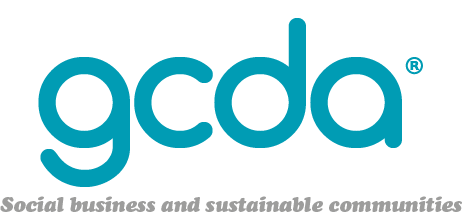 